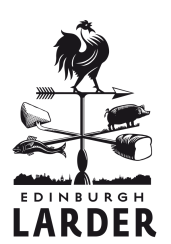 Spring dinner menu** set menu options - 2/3 courses £15/£18seasonal aperitifsLavender gin  cocktail	£5.00Douglas tree vodka cocktail	£5.00Pils – Czech style Stewart’s beer		 £4.25Edinburgh gin fizz	 £6.00starters**Soup of the day with homemade bread (v)					4.95                                                                                                                                                                                                   **Smoked mackerel pate with homemade oatcakes				5.50**Chicken breast and whitebait salad, rye crisps  					5.50Roasted parsnip and seaweed mousse toasted walnuts horseradish (v)		5.50Pan fried crayfish tails with salsafy	and wild garlic		 		6.50Oak smoked duck breast, pickled berries and mushrooms 				6.50mains**Golden beetroot and red cabbage terrine, roasted onions, pontack sauce (v)                       						12.50goes with -  Grüner Veltliner Federspiel, Terrassen, Domäne Wachau**Oven baked lemon sole, wilted chard, cauliflower and wild leek  								15.95goes with -  Viognier IGP Pays D'Hérault, Mont Rocher (2012), Languedoc, France  **Braised lamb shank, minted crashed potatoes, cauliflower cheese		16.95goes with - Braucol IGP Côtes du Tarn, Bouton Larroze), Languedoc, France	Onion marmalade tart with salt baked root vegetables, potato salad and seasonal leaves (v)							13.95goes with - Three Choirs, Estate Reserve 'Coleridge Hill', Gloucestershire, England	                                    Pan fried halibut, scurvy grass pesto, heritage potato,butter poached turnip								18.95	goes with - Sauvignon de Touraine, Domine Patric Vauvy (2013) Loire, France		10oz sirloin steak, beef dripping chips, baby carrots, peppercorn sauce									19.95goes with - Lindes de Remelluri, Bodegas Remelluri (2009), Rioja, Spain(v) – vegetarian optionspecial thanks to some of our suppliers who made this particular menu possible: Fungi & Forage, Welch Fishmongers, Peelham Farm, Phantassie, Cyrenians, Creelers, Errington Cheese Companydesserts**Selection  of homemade ice creams and sorbets with Mara seaweed shortbread 	5.50	try with - Coteaux du Layon, Carte D’Or, France **Meadow sweet set cream, mulled blackberry jelly, homemade hobnobs		5.50try with - Compass Box ‘Great King Street’** Chocolat and mint slice with yoghurt sorbet						5.95try with - Port Charlotte Scottish Barley, The Heavily Peated	Rhubarb and almond tart with ginger ice cream						6.25 Try with - Old Pulteney 12 year oldBlackberry  and sweet woodruff trifle 							6.25try with – The Hive 12yr, Wemyss Malts	Scottish cheeses with homemade oatcakes and fresh chutney 				7.50 try with – Glotonia Pedro Ximenez Los Pecadillos, Andalusia larder whisky selectionThe Hive 12yr, Wemyss Malts, Malt Blend,40%  £4.80nose: Honeyed and malty, cooked apples, beeswax and a tinge of soft smoke.palate: Creamy and supple, a lot of honey, dried apricot, manuka honey, granary toast, melted butter, toffee and sweet cinnamonfinish: Beeswax and honey on hot buttered toast. Allspice and nutmeg on the tailCompass Box ‘Great King Street’,  Artisan Blend, 43%  £4.50nose: Tropical fruits – banana, coconut, candied pineapple, lemon bonbons, slightly biscuitpalate: Caramel, vanilla fudge, toffee, faint ginger, wood chipsPort Charlotte Scottish Barley, The Heavily PeatedIsle of Isley, 50% £6.00nose: It’s smoky. It’s smouldering. It’s sensuous. Just close your eyes and inhale long and deep. This is aromatic awesomeness.palate: Waves of the sweetest, smoothest, warmest smokiest spirit . Full of depth and complexity, the smokey sweetness of the barley contrasts beautifully with the marine freshness of the spirit and the richness of toffee and vanilla. The complexity is enhanced further with a citrus twist and then mellow oak tempers the fire. finish: It’s long and heart-warming, arousing feelings of pride and passion. It brings courage and strength, honesty and faith to your very soul.Craigellachie 13 yo,Speyside, 46% £4.50nose: Fairly neutral and spirity. Plenty of apple peelings, with some raw yeasty notes and light mineral touchespalate : Oily and sweet, very malty. Apple pie and whiffs of charcoal smoke. Shows more oak spices finish: medium long, with some drying oak, liquorice and the same hint of smoke.Old Pulteney 12 year old,Wick, 40% £4.60palate: Sweet, floral, citrus: lemon and lime plus dry banana skin. Smooth and faintly saltynose: Medium to high intensity, dry with a briny hint of sea air